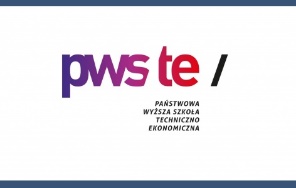 Declaration of intention to participatein The First International Conference“CHARITY, PHILANTHROPY AND SOCIAL WORK”Jarosław, June  8 th 2017Your notification of intention to participate, including the topic of your paper and abstract, should reach us no later than  May 10th 2017 on the following address: The Bronisław Markiewicz State Higher School of Technology and Economics in Jarosław, Czarnieckiego 16 Street , 37−500 Jarosław, Poland, e-mail address:  socialwork.journal@pwste.edu.plName and surname_________________________________________________Academic title_________________________________________________Address for correspondence_________________________________________________Telephone/e-mail address_________________________________________________Name of the institution represented by a participant _________________________________________________NIP (VIP identification number) of the institution for which the bill will be issued for participation in the conference_________________________________________________I confirm my participation in the conferenceactive participationpassive participation  Title of the research paper_________________________________________________All participants are kindly asked to notify us regarding booking an accommodation                                                                                   …………………………...........                                                                                        date and signature